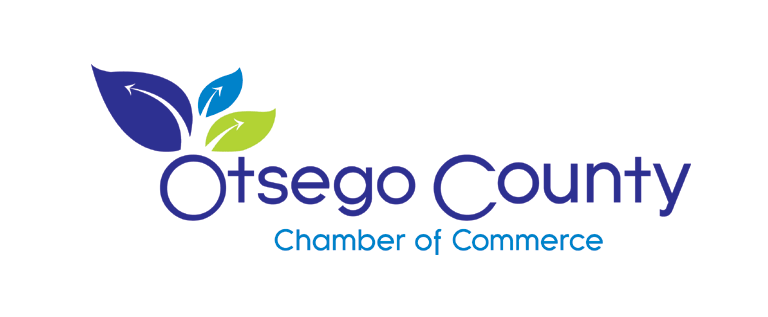 CHAMPIONS OF SMALL BUSINESSThis Otsego County Chamber Small Business Banquet event has grown to become one of the region’s most important events recognizing regional small businesses that have made a continual commitment to embracing and enhancing the workplace and community. SAVE THE DATE: The 2019 Small Business Banquet will be held on Thursday, November 21, 2019 at the Otesaga Resort Hotel. Cocktail reception starts at 5:45 pm followed with dinner at 7: 15 pm.Award Criteria:Breakthrough Award:  This award is a celebration of innovation and entrepreneurial spirit and will be given to a business or individual in Otsego County that has shown new innovative, creativity, entrepreneurship and growth potential.  A non-member business may be nominated by a current member of the Otsego County Chamber of Commerce.  Small Business Award:  This award is given to an Otsego County business that has made a sustained and substantial impact in the community. Please note that a small business is an employer of 50 (FTE) or less people and must be a current Otsego County Chamber of Commerce member.  Nomination forms may be emailed to baheegan@otsegocc.com 
Nominations are due no later than Friday, October 11, 2019, by close of business.Nominator InformationNominator Name:____________________________________ Nominator Title:________________________________Nominator Organization: ____________________________________________________________________________Nominator Address: ___________________________________________City, State, Zip_________________________Nominator Phone: (____) _______-___________ Nominator Email Address: ____________________________________What is your connection to the nominee? _______________________________________________________________Which award are you nominating them for?  ______Breakthrough  Award     ______Small Business Award	Nominee InformationNominee Name:___________________________________________________________________________________ Nominee Organization: ____________________________________________________________________________Nominee Address: ___________________________________________City, State, Zip_________________________Nominee Phone: (____) ______-___________ Nominee Email Address: ____________________________________Nominee Website: _____________________________________________________________________Past Small Business Honorees19th – Directive 18th – Keller Williams Upstate NY Properties 17th – Wahl to Wahl Auto16th – Barnyard Swing15th – Lutz Feed Company14th – Five Star Subaru of Oneonta13th – Benson Agency Real Estate, LLC 12th – Gruver, Zweifel & Scott, LLP11th – Hometown Oneonta/The Freeman’s Journal10th – James Jordan Associates, Architects  9th – The Shipping Room  8th – Information Systems Division (ISD)  7th – Eastman Associates, Inc.  6th – H. W Naylor Company, Inc.  5th – Gordon B. Roberts Agency  4th – Cooperstown Bat Company  3rd – Ultimate Broadcasting
  2nd – Sport Tech
  1st – Fly Creek Cider Mill & Orchard, Inc.Past Breakthrough Award Honorees13th –  Otsego Reuse Center12th – The Family Engagement Center at Springbrook11th – Hartwick College10th – Northern Eagle Pelletizing Co.  9th – A.O. Fox Hospital  8th – Brooks Bottle, LLC  7th – Green Earth Health Food Market  6th – Cleinman Performance Partners  5th – The Green Toad Bookstore  4th – Ioxus, Inc.  3rd – Cooperstown Cookie Company  2nd – GrafiQa (now known as Vibrant Creative)  1st – T. S. Pink CorporationPlease describe why you feel this nominee deserves to receive the award:______________________________________________________________________________________________________________________________________________________________________________________________________________________________________________________________________________________________________________________________________________________________________________________________________________________________________________________________________________________________________________________________________________________________________________________________________________________________________________________________________________________________________________________________________________________________________________________________________________________________________________________________________________________________________________________________________________________________________________________________________________________________________________________________________________________________________________________________________________________________________________________________________________________________________________________________________________________________________________________________________________________________________________________________________________________________________________________________________________________________________________________________